Статьи в каталоге товаров.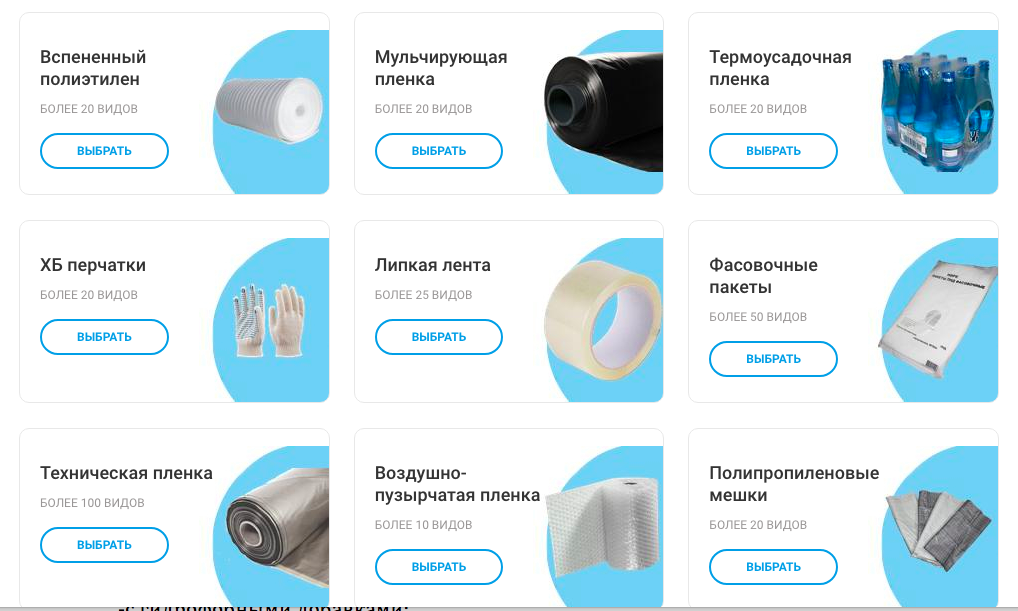 https://bks-neftehim.ru/catalog